DefineStandard deviationVarianceArithmetic meanFrequency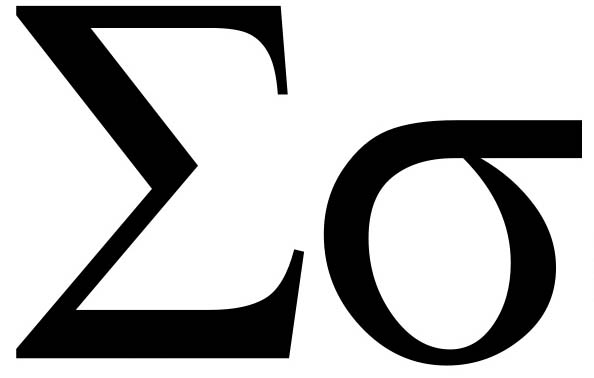 ResearchFind out how to calculate standard deviation using the statistics mode on your calculator.MemoriseThe variance is the mean of the squares minus the square of the meanStandard deviation  = Practise and ApplyPractise and ApplyPractise and Apply